2025 Zimbabwe HolidaysZimbabwe 2025 CalendarZimbabwe 2025 CalendarZimbabwe 2025 CalendarZimbabwe 2025 CalendarZimbabwe 2025 CalendarZimbabwe 2025 CalendarZimbabwe 2025 CalendarZimbabwe 2025 CalendarZimbabwe 2025 CalendarZimbabwe 2025 CalendarZimbabwe 2025 CalendarZimbabwe 2025 CalendarZimbabwe 2025 CalendarZimbabwe 2025 CalendarZimbabwe 2025 CalendarZimbabwe 2025 CalendarZimbabwe 2025 CalendarZimbabwe 2025 CalendarZimbabwe 2025 CalendarZimbabwe 2025 CalendarZimbabwe 2025 CalendarZimbabwe 2025 CalendarZimbabwe 2025 CalendarJanuaryJanuaryJanuaryJanuaryJanuaryJanuaryJanuaryFebruaryFebruaryFebruaryFebruaryFebruaryFebruaryFebruaryMarchMarchMarchMarchMarchMarchMarchSuMoTuWeThFrSaSuMoTuWeThFrSaSuMoTuWeThFrSa123411567891011234567823456781213141516171891011121314159101112131415192021222324251617181920212216171819202122262728293031232425262728232425262728293031AprilAprilAprilAprilAprilAprilAprilMayMayMayMayMayMayMayJuneJuneJuneJuneJuneJuneJuneSuMoTuWeThFrSaSuMoTuWeThFrSaSuMoTuWeThFrSa12345123123456767891011124567891089101112131413141516171819111213141516171516171819202120212223242526181920212223242223242526272827282930252627282930312930JulyJulyJulyJulyJulyJulyJulyAugustAugustAugustAugustAugustAugustAugustSeptemberSeptemberSeptemberSeptemberSeptemberSeptemberSeptemberSuMoTuWeThFrSaSuMoTuWeThFrSaSuMoTuWeThFrSa1234512123456678910111234567897891011121313141516171819101112131415161415161718192020212223242526171819202122232122232425262727282930312425262728293028293031OctoberOctoberOctoberOctoberOctoberOctoberOctoberNovemberNovemberNovemberNovemberNovemberNovemberNovemberDecemberDecemberDecemberDecemberDecemberDecemberDecemberSuMoTuWeThFrSaSuMoTuWeThFrSaSuMoTuWeThFrSa1234112345656789101123456787891011121312131415161718910111213141514151617181920192021222324251617181920212221222324252627262728293031232425262728292829303130Jan 1	New Year’s DayApr 18	Independence Day, Good FridayApr 20	Easter SundayApr 21	Easter MondayMay 1	Labour Day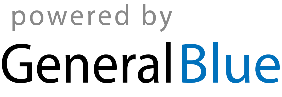 May 11	Mother’s DayMay 25	Africa DayJun 15	Father’s DayAug 11	Heroes’ DayAug 12	Defence Forces DayDec 22	Unity DayDec 25	Christmas DayDec 26	Boxing Day